07-391 АГЦ "Комсомолец" автогудронатор на шасси ЯГ-4 4х2 емкостью 3 м3 для розлива под давлением дегтя или битума, рабочая ширина 1.26, 2.48 или 3.28 м, экипаж 2 чел., привод насоса от ГАЗ-НАТИ 27.5 лс, вес: без груза 7.8 т,  полный 11 т, ЗиС-5 73 лс, скорость: рабочая 1.9-8 км/час, транспортная 25 км/час, завод им. Сталина И. В. г. Кременчуг, 1934-38 г.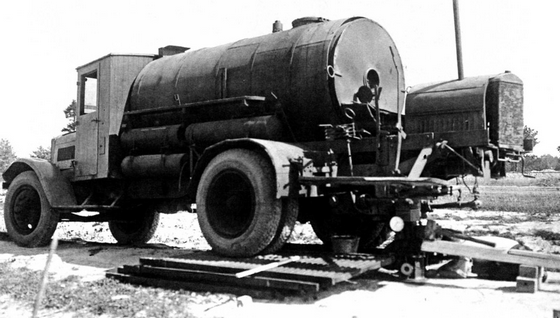  Гудронатор (распределитель битума) – дорожная машина, предназначенная для нанесения на дорожное основание вяжущего материала (битума, битумной эмульсии). Машина используются для укрепления грунта, нанесения гидроизолирующих слоев, подготовки оснований под укладку асфальтобетонных покрытий и выполнения других операций. Первый отечественный автогудронатор А-Г-1 емкостью 3000 л системы заводского инженера Обухова Н. П. на шасси автомобиля Я-5 (бывшего в употреблении) был изготовлен в 1931 г. на Детскосельском ремонтно-механическом заводе в Детском Селе (ныне — ООО «Пушкинский машиностроительный завод» г. Пушкин) Ленинградского облдортранса. Зимой 1932 года машина успешно прошла испытания. Конструкция без преувеличения была революционной - для подключения специального оборудования был использован гидропривод с дроссельным регулятором, обеспечивающим независимость привода от оборотов основного двигателя. Не трудно представить каких высот достигла бы наша страна в производстве дорожно-строительной, пожарной, коммунальной и пр. техники, если бы это изобретение нашло применение. Выдающееся изобретение, опередившее время почти на 40 лет, когда гидропривод в нашей стране начал получать более-менее широкое распространение. Увы «нет пророка в своем Отечестве», машина не пошла в производство. А конструкторы ЦДорМашНИИ разработали автогудронатор с приводом рабочего оборудования от автономного бензинового двигателя. Такая схема позволяла разливать битум вне зависимости от скорости движения машины, что являлось большим преимуществом перед машинами с механическим приводом от двигателя шасси. В 1934 г. на Кременчугском заводе им. Сталина Главстроймаша был изготовлен автогудронатор АГЦ «Комсомолец» на шасси ярославского грузовика ЯГ-4. Автогудронатор состоял из следующих основных частей: - бака емкостью 3000 л с изоляцией, - отопительной системы, - шестеренчатого насоса с системой циркуляционных труб, - мотора для приведения в действие насоса типа ГАЗ-НАТИ мощностью 27,5 л. с., - распределительного устройства, - рабочего управления гудронатора, - измерительной аппаратуры. Бак автогудронатора цилиндрической формы, имел переднее днище выпуклое, заднее —плоское. Внешняя поверхность бака для уменьшения тепловых потерь изолирована слоем ньювель-асбеста толщиной 50 мм и закрыта кожухом из листового железа. Внутри бака помещается система жаровых и дымогарных труб, служащих для поддержания постоянной температуры битуминозного материала. В верхней части бака имелся откидной люк, служащий для проникания внутрь бака на случай ремонта, очистки и осмотра его.Бак гудронатора крепился к раме грузовика и соединен тройником с насосом и наборной трубой, которая в свою очередь соединяется со шлангом для набора материала. Шестеренчатый коловратный насос, приводимый в действие двигателем ГАЗ- НАТИ(Форд-НАТИ), расположен под баком автогудронатора в задней его части, в месте присоединения к баку наборной трубы, и состоит из двух стальных шестеренок. Движение от двигателя к насосу передавалось через редуктор.  Отопительная система состояла из трех баков: первого (верхнего) для горючего, второго (нижнего) для сжатого воздуха с давлением до 10 атмосфер и третьего — расходного с давлением до 5 атмосфер. Для подогрева материала имелись две стационарные форсунки, питающиеся горючим из бака давления, и третья, переносная, с длинным гибким шлангом, при помощи которого возможно разогревать застывший материал в распределительных трубах и насосе. Распределительное устройство (дистрибьютор), укрепляемое на защелках к выходным отросткам циркуляционной трубы, устраивается трех типов: малого, среднего и большого размеров. Сопла, из которых происходит истечение битуминозного материала, изготовляются двух размеров: малого со щелью 10 мм х 3,5 мм, большого со щелью —13 мм х 4,5 мм. Конструкцию этой машины признавали удовлетворительной и выпуск по количеству достаточным. Автогудронатор АГЦ выпускался до нескольких десятков в год по 1938 г. и был заменен модернизированным типом АГЦ-1 (Д-30) на шасси ЯГ-5 с эллиптическим баком. В 1941 г. его должен был сменить автогудронатор аналогичной конструкции АГЦ-2 (Д-31) на шасси ЯГ-6. До войны производство автогудронаторов отличалось не большими объемами, в 1940 году промышленность произвела всего 34 машины. С началом Великой Отечественной войны в августе 1941 года Кременчугский завод был эвакуирован в Курган, где на его основе в последствии создали Курганский завод дорожных машин. Кременчугский завод, полностью разрушенный фашистами, вернулся к жизни только в 1946 году. В числе дорожной техники, освоенной на этих предприятиях был и автогудронатор Д-141 на стандартном шасси грузовой автомашины ЗиС-5. В 1946 году усилиями курганского и кременчугского заводов было изготовлено 75 таких автогудронаторов.   Справка, журнал «Автомобильные дороги   №10 за 1967 г. В первой половине 1930-х годов был создан первый конструкторский орган по проектированию дорожных машин (ЦДорМашНИИ — ЦДорНИИ ЦУДорТранса при СНК СССР) и первый специализированный трест дорожного машиностроения «Дормаштрест» с четырьмя заводами. Конструкторский отдел Цдормашнии возглавил талантливый советский инженер Г. Д. Курков, который и начал конструирование первых отечественных дорожных машин.ЦДорМашНИИ: Центр. науч.-иссл. ин-т механизации дорстроительства, проектирования и эксплоатации дор. машин.ЦДорНИИ: Центральный научно-исследовательский институт автогужевых дорог и дорожных машинЦУДорТранс при СНК СССР: Центральное управление шоссейных и грунтовых дорог и автомобильного транспорта при Совете Народных Комиссаров Союза Советских Социалистических Республик.Краткая техническая характеристика автомобиля ЯГ-4Масса, кг:Масса, кг:без нагрузки4930с полной нагрузкой10 230Грузоподъемность, т: по шоссе / грунтовым дорогам5 / 3,5Число мест в: кабине / в кузове3 / 30Скорость движения, км/ч:Скорость движения, км/ч:наибольшая40средняя техническая:средняя техническая:по шоссе / по грунтовой дороге28 / 15Габаритные размеры, мм:Габаритные размеры, мм:длина ширина высота6500х2500х2550Колея колес, мм:Колея колес, мм:передних / задних1780 /1860База, мм4200Номинальный размер шин9,75-24"Наименьший радиус поворота, м8,5Наименьший дорожный просвет, мм300Двигатель: тип4-тактный карбюраторныймаркаЗиС-5мощность, л/с73число оборотов, об/мин2300Применяемое горючеебензин 2-го сортаЕмкость топливного бака, л177Средний расход горючего на 100 км пробега с полной нагрузкой, л:Средний расход горючего на 100 км пробега с полной нагрузкой, л:по шоссе / по грунтовой дороге40 / 60Запас хода по горючему, км: по шоссе / грунтовой дороге440 / 300Преодолеваемые препятствия: наибольший угол подъема с полнойПреодолеваемые препятствия: наибольший угол подъема с полнойнагрузкой, град.12боковой крен с полной нагрузкой, град.12глубина брода, м0,65